Student Government Association 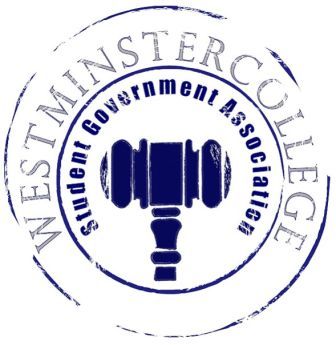 April 19, 2017Meeting MinutesPrayer by Vanessa Restifo Roll Call and AnnouncementsAll senators are here and accounted for except Natasha Pacifico, Natalie Paoletta, James Rondinelli, Emily Wright, and Cj Hilbert Approval of MinutesMotion to approve last week’s minutes by Jessica Garcia Ramirez, seconded by Kendall Graham.Executive Officers ReportPresident – Carl CarpenterAssociate Trustee Nominees are present to give speeches to the SenateMatt McDonaldJarret VrabelMegan DoudsThank you to the nominating committee on behalf of everything you have doneDan Larson and Keely Flynn, two members of the nominating committee, spoke to the senate on behalf of the nominating committeeBoth shared their perspective on the candidates that spoke before the Senate Questions from the SenateWells Powell: What really is this job?As an Associate Trustee, you are there to answer any questions that the Trustees have concerning the student body, or also to present ideas.Vice President – Anna DanielsThe Google Doc is online, please sign up for time slots to referee for VolleyrockIf Senators sign up for one event slot, they will receive your shirt. If Senators sign up for three event slots, they will be able to participate for free in VolleyrockNeed volunteers for Giveaway Preparations A sign up will be posted on the SGA Senators pageSecretary – Rachel Trauner25 Senators in attendance Jordan Sherman and Alex Rollo – Smith have Birthday’s on April 20th Treasurer – Nataleigh Kerr$348.00 for Don’t Categorize, Individualize lanyardsHave been continuing to make checks for Volleyrock, but full amounts will be discussed next week once all expenditures are finalized Open ForumCommittee MeetingsFinance – Tyler SheetsAudits and Allocations will be taking place next week, starting April 24th, and will continue through the 25th, 27th, and 28thPlease sign up in the Student Affairs officeAcademics – Austin ArrigoCommittee Meetings No Committees have met	Diversity – Jordan ShermanDon’t Categorize, Individualize will be held May 1st – 4th in the Tub, during lunchThe Diversity Festival will be May 4th from 7-9 in the Lakeview Room Have heard back from all Diversity Organizations who are super excitedPlease come because this is really exciting for the campus, it’s free, and there is also going to be free food! Civil Dialogue: How to Disagree with Respect will be held May 4th at 12:45 in the Lakeview RoomA way for people to come out to express your opinions without any bias or backlashIt is a learning process for everyone involved to come and express their opinions free of fear of backlash	Special Events – Mackenzie BasallaNo ReportService – Elizabeth SmithPlease continue to Volunteer for a time slot for the Service Drive that is Saturday April 22nd Senate, please sign up for any and all times that you are availableMet with Mona about the Lakeside Craft FairPlease let me know if you have any ideas that will be fun!	Student Concerns – Tanner EasleyNo Student ConcernsPriority List for Security CamerasIf you have any ideas or a list of priority areas for cameras, please get in contact with TannerPublic Relations – Matt McDonaldNo Report Old BusinessNo Old Business to DiscussNew BusinessMotion by Jessica Garcia Ramirez to vote on the Associate Trustee Nominations, seconded by Bailey Dunks.Jarret Vrabel and Matt McDonald were elected by the Senate as the Associate TrusteesOpen FloorSing and Swing is Saturday April 22 at 7:30 pm, be there, it is a great time!AdjournmentMotion to adjourn by Trevor Arrigoni, seconded by Taylor Chock – Wong 